Protokoll 3/23 - 6.03.2023Norsk Kennel KlubbOrg.nr.: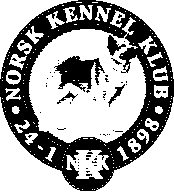      Region Telemark & Vestfold      Kontonr. 15061217646Saknr.SakTil behandlingVedtak1Dato, Sted: 6.3.2023 på TeamsTilstede:Mona, Siri, Heidi, Rita, Anne Marit og MarenForfall: Malin
Ikke møtt: Anita og Geir 2Protokoll Protokollen fra styremøte 2/23 ikke gjennomgått3ØkonomiGjennomgikk bestillingslista for Bobilparkering. Siri sjekker Vippskontoen og merker for betalt og returnerer til Dag Chr.AMO gir parkeringsansvarlig Bilnr med HCski.lt4Post/mail utg & Innk5Aktiviteter i regionens regiOppdateringskurs: Tema problemhunder; tilbud til trinn 1-instruktører, v/Maren Teigen Rørvik.Skriverkurs på Teams med Heidi 13.3.23Organisasjonskurs med Øystein Eikeseth 3.4.6.Håper på god oppslutningInteresserte kontakter Heidi på tlf 93492145.Avholdes på Fritidsparken Hotell i Skien. Tilbud må sendes ut og  legges ut på FB og NKK hjemmeside. Hver klubb i reg får delta med 2 personer gratis. Øvrige kr. 1200,-.6NKKAMO har sendt en forespørsel til NKK om muligheten til å arrangere Oppdretterskolen igjenVenter på svar7Klubber i region Te-Ve8Hundens Dag9NKK’s utstillingNKK Bø 18.-19.3.23Avtale signert mellom TFK; GHK og regionen. Avtalt fordeling % vis etter arbeidsinnsats. Tilfredsstillende påmelding av mannskaper og skrivere.Nytt møte blir mellom tekniske medarrangører 7.3. på Teams10Kurs NKK sentralt11Region-samarbeideRegionledersamling 1.2.4.23Vil ta opp med de andre regionene hvilket beløp vi skal gi til 125års jubileetMona og AMO påmeldtFormål Forskningsforum12Web.siden/FacebookMå legge ut: Skriverkurset til Heidi 13.3. på Teams. Oppdateringskurset med Maren 22.3. på Flykaffeen.Organisasjonskurset 3.4.6.Anita må legge ut13ÅrsmøteÅrsmøte på LOHK’s klubbhus. Anita fører årsberetning. Siri jobber med regnskapet. Valgkomiteen er orientert.Må be om påmelding gr bestilling av matNærmere behandling på neste styremøte14NKK-RS 15Lokale og kommunale saker16Kurs i NKK-TeVe regiKlubbene i regionen har fått tilbud om kurs v/Maren Teigen Rørvik.Klubbene i reg vil få tilbud om organisasjonskurs med Øystein Eikeseth 3.- 4.6.23Må sjekke om tilbudet har kommet til alle klubbene i regionen. Kurs 22,3 på Flykaffeen v/Tønsberg.Kurset blir på Fritidsparken hotell i Skien. Klubbene får delta med 2 gratis.Øvrige påmeldte kr. 1200,17Utvalg NKK Te-Ve, 18EventueltProfileringsklærUtsetter til neste styremøte19Fastsatte datoer